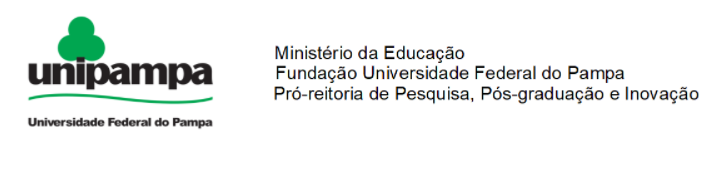 DOCUMENTOS PARA EFETIVAÇÃO DE MATRÍCULA DE ALUNO ESTRANGEIROO aluno estrangeiro ao matricular-se deverá apresentar os documentos relacionados abaixo:1. Fotocópia do Passaporte e do visto de entrada no país, ambos válidos.2. Diploma de graduação, que em caso de diploma de instituição estrangeira deve ter o visto do consulado brasileiro no país de origem e ser traduzido por tradutor juramentado (exceto os diplomas obtidos em países do MERCOSUL ou versados em língua espanhola).3. Registro Nacional Estrangeiro (RNE) ou seu protocolo junto à Polícia Federal, contendo o visto, a autorização de permanência no país e a indicação do período de permanência no país. As informações para obtenção do RNE podem ser obtidas junto à Polícia Federal.4. Cópia digitalizada do comprovante de inscrição no Cadastro de Pessoa Física(CPF) para candidato(a) estrangeiro(a) que não possuía no ato da inscrição.5. Cópia digitalizada Histórico escolar da graduação para candidatos(as)graduandos(as) que se inscreveram com o atestado de provável formando(a).6. Cópia digitalizada do Histórico completo do mestrado para candidatos(as)mestrandos(as) que se inscreveram com o atestado de provável formando(a).7. Declaração de responsabilidade pelas informações prestadas e por sua renovação (anexo I)Obs.: Cabe ao aluno estrangeiro a apresentação da renovação do visto, devendo esta ser solicitada à Polícia Federal com antecedência mínima de 30 dias do vencimento.Declaração de Responsabilidade  (Aluno Estrangeiro)Eu_____________________________________________, documento de identificação ____________________, candidato ao Programa de Pós-Graduação_________________________, declaro estar ciente de minha responsabilidade em manter atualizados meus dados e documentação junto à Universidade Federal do Pampa, mantendo em dia a renovação da minha documentação, por tratar-me de aluno de nacionalidade_______________________._______, _____________ de _________________de 20___Assinatura